PROGRAMMA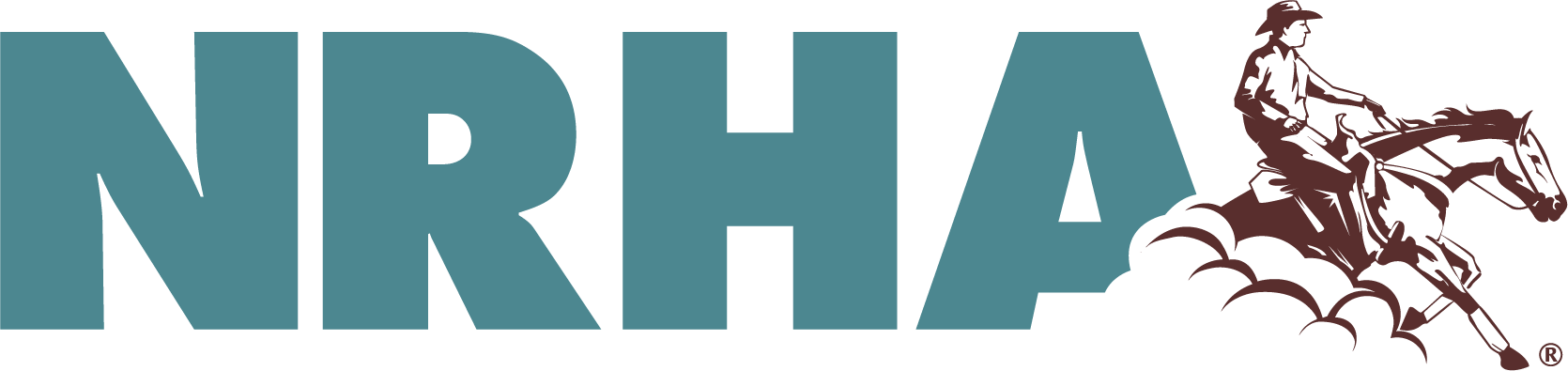 IV° TAPPA CAMPIONATO       REGIONALE/DEBUTTANTI/PARAREINING                 NRHA FUTURITY LR + Phci 2020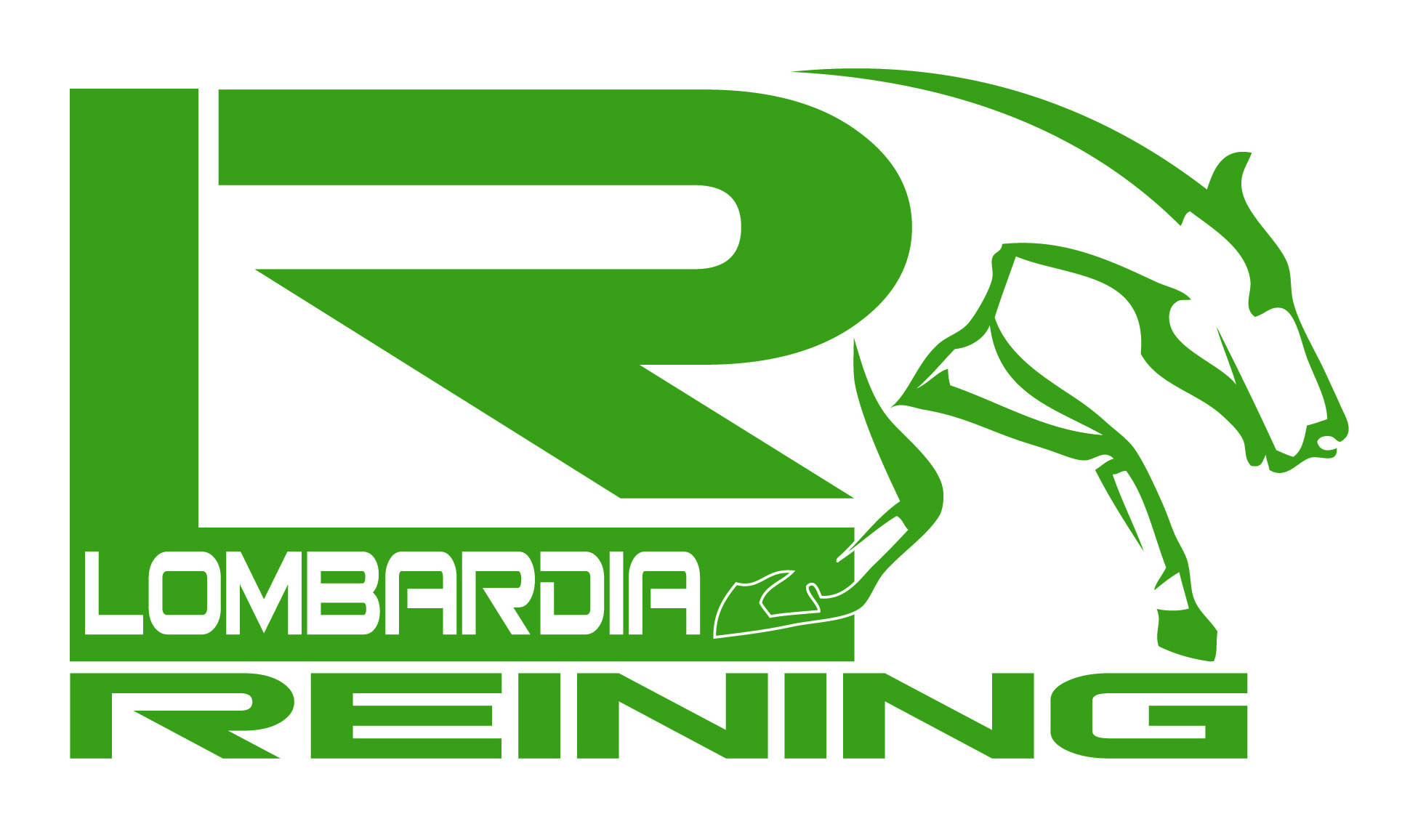 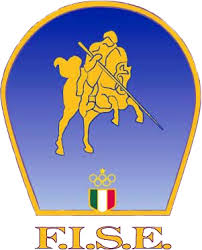  Presso: PALASTURLA - C.I. AL.CLE  -  Manerbio-BS (103BS052) 01 - 04 ottobre 2019 Added NRHA Futurity 3 yrs open/non pro 20.000$MARTEDI’ 29   ARRIVO CAVALLI DALLE ORE 12.00PAY TIME inizio ore 15.30 n° 50 da 5 minutiMERCOLEDI’ 30PAY TIME da 5 minuti   n° 170 - inizio ore 07.00 - Si può prenotare 1 p.t. da 5 min per ogni box prenotatoOre 19.00 CHIUSURA CONFERMA ISCRIZIONI CLASSI di GIOVEDI’GIOVEDI’ 1ARENA LIBERA (orario inizio gare da definire)- NOVICE HORSE OPEN/TRAINER-YOUTH-DEB  #  13- Jackpot 4 yrs old  OPEN + Phci  # 12- Jackpot 4 yrs old NON PRO  + Phci  # 6Ore 19.00 CHIUSURA CONFERMA DELLE ISCRIZIONI CLASSI del VENERDI’VENERDI’ 2- LTD OPEN  #   8- INT OPEN  #   8- OPEN/TRAINER-YOUTH-DEB/OVER 50 OPEN PRIME TIME  #   8- NRHA FUTURITY  3 yrs  NON PRO L. 2-4 + PHCI   #  13 ORE 19.00 CHIUSURA CONFERMA ISCRIZIONI DELLE CAT. DI SABATOSABATO  3  - NON PRO/INT NON PRO/LTD NON PRO   #  6- ROOKIE   #  13- YOUTH 14-18/YOUTH 13 & under  #  6- Green Level #   12- NRHA FUTURITY 3 yrs OPEN L. 2-4 +  PHCI    #  5ORE 19.00 CHIUSURA CONFERMA ISCRIZIONI ALLE CAT. DI DOMENICADOMENICA  4 -NOVICE HORSE NON PRO/PRIME TIME OVER 50 NON PRO    #  8-ROOKIE/YOUTH   #    11- Short Stirrup  #     B  - PARAREINING- LADIES  #  6- NOVICE RIDER 1 MANO   #  12- Novice rider 2 mani #   13- Rookie/youth Bis  # 6- Novice rider bis  # 8   PROTOCOLLO ATTUATIVO ANTICOVID PER L’ORGANIZZAZIONE  4°  TAPPA LR  -  PALASTURLAPREMESSAI Comitati organizzatori sono tenuti ad adottare, per ciascun impianto, in raccordo con l’autorità sanitaria locale, appositi protocolli operativi e attuativi contenenti i dettagli dei sistemi organizzativi utilizzati per tutelare la salute del proprio personale, degli operatori equestri e dei partecipanti alla manifestazione che in questo momento sono previste a Porte Chiuse. Tali manifestazioni sono possibili nel rispetto delle norme di distanziamento sociale prescritte dalle disposizioni governative e senza alcun assembramento.Si rammenta che la prima misura di protezione, da cui dipendono tutte le altre, è il SENSO DI RESPONSABILITA’ DI CIASCUNO. Mai come in questo caso la protezione è efficace solo se attuata da tutti.Durante la permanenza negli spazi aperti all’interno della struttura, la mascherina deve essere indossata, alle norme vigenti al momento della redazione del presente protocollo, qualora non sia possibile rispettare la distanza interpersonale di 1 metro tra persone e 3 metri con gli atleti in fase di allenamento o gara, e non deve essere indossata dagli atleti nel momento in cui svolgono l’allenamento o la gara.La manifestazione è a porte chiuse e possono accedere esclusivamente: - il concorrente -  l’Istruttore -  il Groom-  il proprietario del cavallo -  l’autista del van il tempo necessario per effettuare le operazioni di scarico/carico; -  entrambi i genitori, o in alternativa un solo accompagnatore delegato dal genitore, solo qualora il concorrente sia un minore; - eventuali accompagnatori ulteriori richiesti da atleti para per particolari esigenze personali; il personale e/i collaboratori indicati dal Comitato organizzatore dedicati all’organizzazione della manifestazione, nonché le figure tecniche previste dai Regolamenti federali; - eventuali veterinari e/o assistenti o maniscalco, se richiesti dal concorrente, il tempo strettamente necessario alla visita, cura o terapia del cavallo; - eventuale personale medico o paramedico, se richiesto dal concorrente, il tempo strettamente necessario all’intervento/terapia da eseguire.INGRESSOAl momento dell’iscrizione la scuderia dovrà inviare al comitato Organizzatore LR i nominativi delle persone che intendono accreditare e la relativa qualifica in formato Word.Tali persone devono compilare il modulo dell’Anamnesi in allegato in modo da velocizzare le formalità di ingresso alla struttura.L’accesso alla struttura costituisce uno dei momenti importanti nell’attività di prevenzione di possibili contagi. Ciò premesso il controllo dell’accesso dovrà rispettare almeno le seguenti prescrizioni:  verrà creata una zona di ingresso ove troverete segnalata da un gazebo personale preposto alla misurazione della temperatura corporea. Se idonei all’ingresso verrà consegnato un braccialetto . Il personale verificherà anche che chi accede alla struttura abbia preventivamente inviato il modulo dell’anamnesi e sia tra gli autorizzati all’accesso alla struttura, altrimenti saranno fatte verifiche per l’ingresso dello stesso.Una volta entrati nella struttura troverete varie postazioni con igienizzante mani, percorsi di entrata e uscita, segnaletica per la prevenzione della diffusione del Covid 19.AREA BOXOltre alle consuete regole antiCovid si prevede che: - I cavalli debbano essere sellati all’interno del proprio box e non nei corridoi- I cavalieri devono preferibilmente percorrere a cavallo il tragitto box/campo prova/campo gara.- Ogni scuderia deve dotarsi di materiale igienizzante e mascherine per i propri componenti.Il comitato organizzatore ha individuato un responsabile dell’attuazione del protocollo operativo, un responsabile agli accessi dell’impianto e due steward Nrha che assisteranno i cavalieri e i collaboratori alla gestione delle norme del protocollo e alle regole per il campo prova e il campo gara.PREMIAZIONILe premiazioni verranno regolarmente svolte in campo gara mantenendo la distanza obbligatoria di 2 metri tra i binomi presenti.Per tutto quanto non specificato nel presente protocollo, ci si rifà al Protocollo attuativo per organizzazioni di manifestazioni di sport equestri redatto il 10 giugno 2020 in base alle disposizioni attualmente vigenti dalla Federazione Italiana Sport Equestri.Invitiamo tutti, al fine di favorire uno svolgimento della manifestazione nel modo più agevole possibile, a leggere l’intero protocollo pubblicato sul sito Fise e sul sito LR.PREMIAZIONI:  I primi cinque classificati di ogni classe regionale avranno in omaggio contributo di partecipazione e/o iscrizione alle classi per le tappe di campionato.  E’ assolutamente necessaria la partecipazione alle premiazioni per poter ritirare il proprio contributo. BOX YOUTH/DEB/INT/PARAREINING:Il contributo di partecipazione Box Youth/Deb/ParaR  LR di 80€ per l’intera durata della gara è riservato agli youth/debuttanti/para Atleti che gareggiano nelle varie categorie.Non viene applicato nel caso in cui il trainer effettua le classi OPEN e NOVICE HORSE OPEN del campionato regionale.Per permettere ai trainer di effettuare gare-scuola con i cavalli degli Youth,Debuttanti e ParaAtleti viene inserita la classe TRAINER-YOUTH-DEB. Questa avrà il costo di iscrizione fissato a 30€ e non avrà classifica. Il trainer avrà la possibilità di scegliere se entrare nella classe il giovedì oppure il venerdì, ma POTRA’ FARLO UN’UNICA VOLTA.TECNICI FISE/ALLIEVI: I Cavalieri minorenni dovranno essere accompagnati da un tecnico Fise qualificato, al momento dell’iscrizione il tecnico dovrà apporre la propria firma sul modulo per poter permettere all’allievo di gareggiare. Si specifica che il tecnico che firma per gli youth e i debuttanti deve essere colui che ha rilasciato la patente (o suo delegato come da regolamento Fise ) e che dovrà essere presente in fase di gara e allenamentoNe consegue che quando il Tecnico della Società Sportiva non potrà essere Presente al Evento Sportivo dovrà, e solo lui potrà, Delegare un altro Tecnico di Liv 1/2/3, il quale sarà Responsabile per tutta la durata dell'Evento.
La Delega è obbligatoria affinché possano partecipare a Gare tutti gli Atleti Minorenni e tutti gli Atleti maggiorenni in possesso di patenti APATENTI ESTERE: I CAVALIERI STRANIERI CHE VOGLIONO PARTECIPARE ALLE GARE REGIONALI DOVRANNO RICHIEDERE LA PATENTE FISE COME OSPITE. SENZA QUESTA AUTORIZZAZIONE NON POTRANNO PRENDERE PARTE ALLA MANIFESTAZIONE. PER RICHIEDERE LA PATENTE E’ NECESSARIO COMUNICARE ALLA SEGRETERIA REGIONALE  I NOMINATIVI DEI CAVALIERI STRANIERI E DEI CAVALLI CHE PORTERANNO IN GARA, ENTRO 15 DALL’INIZIO DELLA STESSA.  NON SARA’ POSSIBILE RILASCIARE PATENTI FISE OSPITE DURANTE LA GARA.NORME COMPORTAMENTALI:Nel rispetto da quanto riportato nei regolamenti Federali, IRHA e NRHA, qualora ogni membro del Consiglio Direttivo ravvisasse un comportamento non conforme agli stessi regolamenti e al rispetto del  benessere animale, potrà allontanare il cavaliere ed interrompere la sessione di lavoro.GARE NRHA:  CLASSI RISERVATE AI CAVALLI DI TRE ANNI POSSONO ESSERE ESIBITI CON MORSO REGOLAMENTARE A 1 MANO O FILETTO E HACKAMORE REGOLAMENTARE A 2 MANI.Chi intendesse iscriversi alle classi NRHA FUTURITY 3 anni dovrà, come da regolamento NRHA, consegnare in segreteria una copia della licenza di competizione NRHA del cavallo e una copia della tessera NRHA (proprietario e cavaliere). Si ricorda che senza i suddetti documenti non sarà possibile partecipare ad alcuna di queste categorie. Dove possibile Vi preghiamo di affrettarvi a richiedere i documenti necessari all’NRHA americana. Sul sito www.itrha.com troverete tutte le istruzione per la compilazione e l’invio di tali documenti.I premi delle suddette categorie verranno pagati tramite bonifico bancario entro 45 giorni lavorativi dal termine della gara (salvo controllo antidoping), previa compilazione e invio del modulo firmato e dei dati bancari corretti. PREISCRIZIONI:  Per una migliore organizzazione delle giornate di gara chiediamo ai soci di compilare il form per effettuare la preiscrizione alla gara inserendo tutti i dati, la categoria, il nome del cavallo, cavaliere e proprietario. Le preiscrizioni alle gare potranno essere inoltrate entro giovedì 24 settembre compilando la tabella che trovate qui sotto e  inviandola tramite e-mail all’indirizzo  info@lombardiareining.it e/o EFFETTUANDO IL LOGIN DAL SITO LR NELLA SEZIONE “PREISCRIZIONI ONLINE”. LE PREISCRIZIONI SONO OBBLIGATORIE MA NON VINCOLANTI e potranno essere confermate in segreteria entro gli orari stabiliti. In sede di gara potrebbero non essere accettate ulteriori iscrizioni alla categorie. PRENOTAZIONI:E’ possibile prenotare on line dal sito www.lombardiareining.it  i box e i paytime da venerdi’ 18 settembre (ore 9.00) a giovedi’ 24 settembre. Ad ogni prenotazione successiva a tale data, verrà applicata una penale di 50,00 € per ogni box aggiunto.  Per i box disdetti oltre domenica 27 settembre  verrà richiesto  il pagamento del contributo di partecipazione di € 80,00 per i box regionali e di 150€ per i box Nrha.I pay time prenotati e non effettuati verranno addebitati ugualmente.SARA’ POSSIBILE PRENOTARE UN SOLO PAYTIME A BOX.  EVENTUALI RICHIESTE AGGIUNTIVE POTRANNO ESSERE COMUNICATE ALLA SEGRETERIA CHE VALUTERA’ LE EVENTUALI DISPONIBILITA’.Per ulteriori informazioni potete contattare la segreteria al numero 377.4529092 dalle 9 alle 12 dal lunedì al venerdì o tramite l’indirizzo e-mail info@lombardiareining.it  o consultare il sito www.lombardiareining.itRICORDIAMO CHE ANCHE  I PARTECIPANTI AL CAMPIONATO DEBUTTANTI DEVONO COMUNICARE ALLA SEGRETERIA IRHA IL RINNOVO o RILASCIO DELLA PROPRIA PATENTE A/BW/BWR FISE 2019Vi ricordiamo inoltre che al momento dell’iscrizione è obbligatorio presentare la patente agonistica FISE, la tessera IRHA 2019 la licenza di competizione del cavallo(aggiornata con eventuali cambi di proprietà) e il passaporto FISE del cavallo debitamente rinnovato per l’anno 2019: non è possibile in sede di gara rilasciare tessere, patenti, licenze di competizione e passaporti FISE. Vi preghiamo pertanto di regolarizzare in tempo utile la Vostra posizione presso al segreteria nazionale ( tel.0521-819151), anche in merito al cambio di residenza sportiva, per coloro che vorranno partecipare al campionato LR 2019.I Cavalieri minorenni dovranno indossare obbligatoriamente il caschetto protettivo quando in sella, per tutta la durata della manifestazioneIl comitato organizzatore non si assume alcuna responsabilità per eventuali danni,incidenti,furti che potessero accadere ai cavalieri,accompagnatori,cavalli o da questi provocati a terzi o a cose di terzi.Antidoping:  Saranno effettuati controlli antidoping: Tutti i concorrenti accettano all’atto dell’iscrizione i Regolamenti Veterinari e  Antidoping Cavalli della FISE/FEI in vigore e le eventuali sanzioni derivanti da un possibile esito positivo dei controlli effettuati.  Info e regolamenti: http://www.fise.it/index.php?id=2144Preiscriptions are mandatory. ANY FURTHER REGISTRATIONS IN OFFICE WILL NOT BE ACCEPTED ONLY IF THE NUMBER OF MEMBERS EXCEED THE TIMES FOR A NORMAL DEVELOPMENT OF THE CATEGORIES OF THE DAY. You can confirm them the day before the competition.The arrival of the horses can only take place starting from 12.00 am on Tuesday 29 september 2020.  STALL CODE: 103BS052You can register your horse online from www.lombardiareining.it or by Papers. The forms registration must be sent by 24 september, 2020 to: info@lombardiareining.it with a request for confirmation. All horses participating in the NRHA class must be provided with the NRHA Competition license and the NRHA membership card valid for 2020. If you still miss these documets you are kindly asked to request them in good time to the National Reining Horse Association (NRHA). You will find all the information on Nrha website. As stated in the NRHA regulations it will not be possible to issue any new competition license during the show.The payment of the prizes will not be made during the competition: therefore, please indicate your Iban and swift code on each registration form in order to be able to provide the balance of the prize eventually obtained on time (the payment of the prizes will take place only after the results of the doping controls provided for by the regulation, taxes will be applied following the Italian regulation). The organization is not  responsible for theft of personal items of the participants, even inside the vehicles parked in the internal areas providedPAYTIMES:  only 5 minute each horse - You can reserve from our web site from 18 to 24 september.  To compete in the regional class, rider and horse need to have the IRHA Membership and the IRHA Horse License. Please write to the IRHA Office to ask for the papers at  info@irha.it - segreteria@irha.itCAMPIONATO LR IV° TAPPA+NRHA/LR 3yrs old FUTURITY 2020Il sottoscritto………………………………………….Scuderia……………..……….………………………….Indirizzo E-mail/Tel.…………………………………………….……………………….…………………….Giorno di arrivo…………………………………..Nominativo tecnico:…………………………….....................Testiera	                      Gara                                 Nome Cavallo                                                                       Nr. Licenza competizione _________	  ____________                   _______________________________________________                      _____________      Cavaliere                                                            Nr. Tessera              Proprietario                                                                   Nr. Tessera ___________________________________      _____________        ________________________________________	      __________Testiera	                      Gara                                 Nome Cavallo                                                                       Nr. Licenza competizione _________	  ____________                   _______________________________________________                      _____________      Cavaliere                                                            Nr. Tessera              Proprietario                                                                   Nr. Tessera___________________________________      _____________        ________________________________________	      __________Testiera	                      Gara                                 Nome Cavallo                                                                       Nr. Licenza competizione _________	  ____________                   _______________________________________________                      _____________      Cavaliere                                                            Nr. Tessera              Proprietario                                                                   Nr. Tessera___________________________________      _____________        ________________________________________	      __________Testiera	                      Gara                                 Nome Cavallo                                                                       Nr. Licenza competizione _________	  ____________                   _______________________________________________                      _____________      Cavaliere                                                            Nr. Tessera              Proprietario                                                                   Nr. Tessera___________________________________      _____________        ________________________________________	      __________Testiera	                      Gara                                 Nome Cavallo                                                                       Nr. Licenza competizione _________	  ____________                   _______________________________________________                      _____________      Cavaliere                                                            Nr. Tessera              Proprietario                                                                   Nr. Tessera___________________________________      _____________        ________________________________________	      __________Testiera	                      Gara                                 Nome Cavallo                                                                       Nr. Licenza competizione _________	  ____________                   _______________________________________________                      _____________      Cavaliere                                                            Nr. Tessera              Proprietario                                                                   Nr. Tessera___________________________________      _____________        ________________________________________	      __________Testiera	                      Gara                                 Nome Cavallo                                                                       Nr. Licenza competizione _________	  ____________                   _______________________________________________                      _____________      Cavaliere                                                            Nr. Tessera              Proprietario                                                                   Nr. Tessera___________________________________      _____________        ________________________________________	      __________Testiera	                      Gara                                 Nome Cavallo                                                                       Nr. Licenza competizione _________	  ____________                   _______________________________________________                      _____________      Cavaliere                                                            Nr. Tessera              Proprietario                                                                   Nr. Tessera___________________________________      _____________        ________________________________________	      __________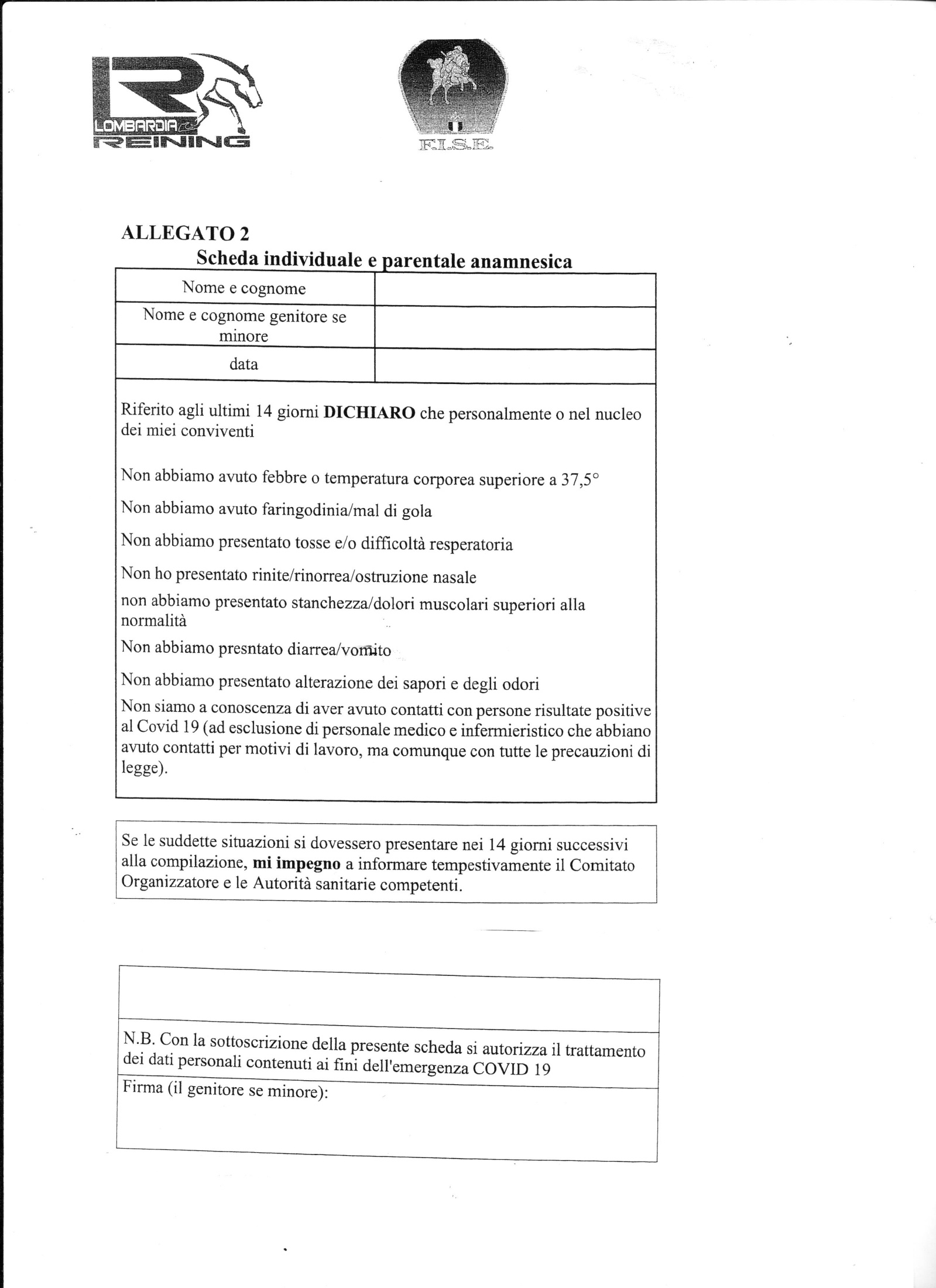 Contributo di partecipaz. Box (merc-dom)Solo regionaliX€     160,00Contributo di part.gg extra (arrivo martedi)n ggX€     20,00BOX  NrhaX€   210,00Box selleria / Tack X€     150,00Gg  Extra selleria / Tack extra dayN ggX€     25,00Box Nrha  disdetto oltre 27 settX€   150,00Box regionale  disdetto oltre  27 settX€     80,00Contributo di part. YOUTH/DEB/PARAREININGX€    80,00Codice CATEGORIEADDEDPATTERNNr. Gare ISCRIZIONE108Novice Horse Open  //13X€    30,00107Novice Horse Non Pro  //8X€    30,00110Open  //8X€    30,00106Intermediate Open  //8X€    30,00116Limited Open  //8X€    30,00109Non Pro  //6X€    30,00105Intermediate Non Pro //6X€    30,00115Limited Non Pro //6X€    30,00112Rookie Youth //11X€    10,00103Youth Reg. (14-18) //6X€    30,003bisYouth Reg 13 & under //6X€   10,00104Novice Riders 1 mano //12X€    30,00102Ladies //6X€    30,00101Rookie //13X€    30,00 50Prime Time Open//8X €    30,00 51Prime Time Non Pro//8X€   30,0000Trainer-Youth giovedì//13X€   30,0076Trainer-Youth venerdì//8X€   30,0070Green level //12X       €   20,00113naShort Stirrup  //BX€  10,00111Novice rider 2 mani   //13X€  20,00  104naNovice rider Bis//8X€   20,00112naRookie/youth Bis//6X€   20,001111Parareining//X€  20,00403NRHA Futurity OPEN lev. 24287,29 €5X€  220,00401NRHA Futurity OPEN lev. 46430,89 €5X€  300,00407NRHA Futurity NON PRO lev. 22858,17 €13X€  120,00405NRHA Futurity NON PRO lev.44287,25 €13X€  200,0010JJackpot  4 yrs old OPEN12X€  40,009JJackpot 4 yrs old NON PRO 6X€  40,00Camper SpaceX€  30,00DOPING FEE  NRHAX€   20,00Pay time 5 minX€   20,00VIDEO FEE (per ogni cavallo scuderiz)X€   15,00** NRHA classes  Judges fee included Totale